Networking 1A - Router CLI CommandsRouter Prompts							MISC CommandsUser Mode – Router>						1.  ENABLE SECRET CLASS – Sets a password between user and privileged.Privileged Mode – Router#					2.  COPY RUN START – This saves the config file from RAM to NVRAM.Global Configuration – Router(config)#				3.  BANNER MOTD # Message # - Appears at log inInterface configuration – Router(config-if)#				4.  SERVICE PASSWORD-ENCRYPTION – Encrypts clear text passwords.Routing Protocol Configuration – Router(config-router)#		5.  HOSTNAME Lab_A - Changes the name of router at promptLine Configuration – Router(config-line)#Moving Through Router Prompts ENABLE – Moves you from user mode to privileged modeCONFIGURE TERMINAL – Moves you from privileged mode to global configurationEXIT – Moves you back one levelCONTROL-Z – Moves you from any configuration mode to privileged.SHOW Commands – These are all performed from privileged modeSHOW RUN – Shows the current configuration file in the router’s RAMSHOW START – Shows the configuration file stored in NVRAMSHOW IP ROUTE – Displays the routing table (shows the networks this router knows how to get to)SHOW IP INTERFACES (BRIEF) – Gives status and IP information about this router’s interfaces.INTERFACE CommandsSerial InterfacesINTERFACE SERIAL 2/0 – specifies the interface we want to configure.IP ADDRESS 201.100.11.65 255.255.255.252 – Make sure the IP address and subnet mask are correct.CLOCK RATE 64000 – This is only done on one side.  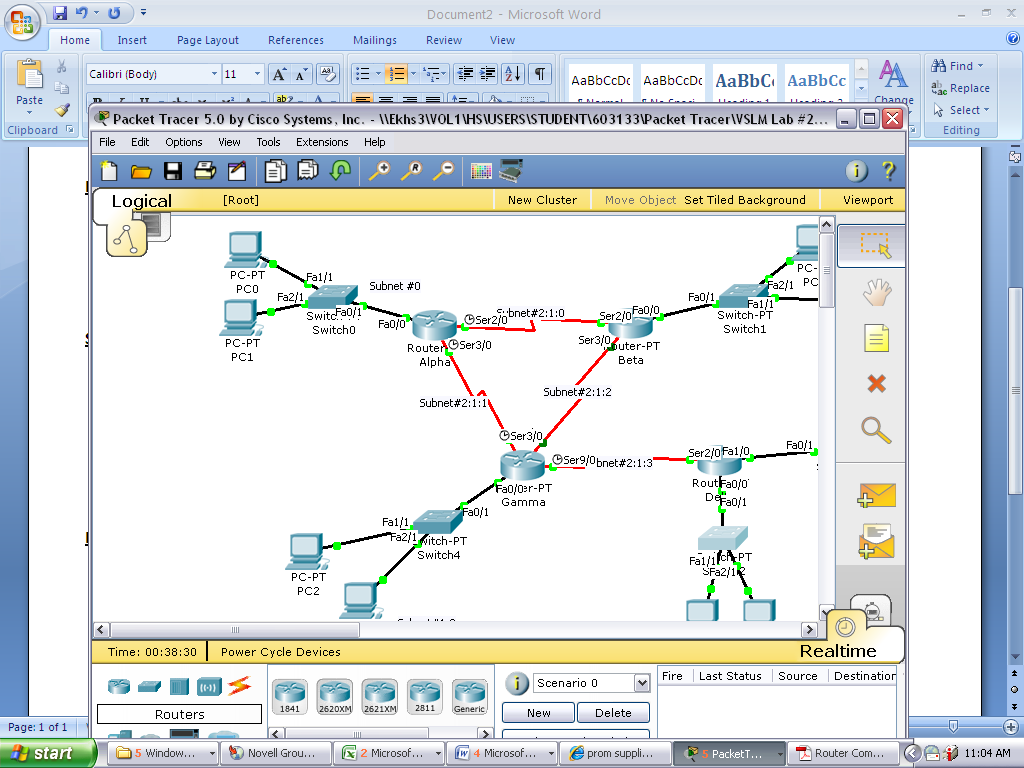 NO SHUTDOWNFastEthernet interfacesINTERFACE FASTETHERNET 0/0IP ADDRESS 201.100.11.33 255.255.255.224 – Make sure the IP address and subnet mask are correct.DESCRIPTION This interface connects to the Kentwood Public Schools LAN - Provides a description to an interfaceNO SHUTDOWNLoopback Interfaces – These are virtual interfaces.  They will never go down unless manually removed.INTERFACE LOOPBACK0IP ADDRESS – 201.100.11.1 255.255.255.0TELNET – These commands allow remote connections to be made to the router.  enable secret and line console password should be configured to maximize security. Line VTY 0 4 – This will allow up to five simultaneous telnet connections (line 0 through line 4)PASSWORD cisco – This will require whoever is attempting to connect to the router to enter this password.LOGIN – If the appropriate password is entered, the user to connected and “logged in” to the router.LINE CONSOLE – This essentially puts a password on user mode, so the user has to enter a password even to see Router>LINE CONSOLE 0 PASSWORD cisco – This will require whoever is attempting to connect to the router to enter this password.LOGIN – If the appropriate password is entered, the user to connected and “logged in” to user mode.RIP ROUTER RIP – Starts the routing process NETWORK 185.42.0.0 – One statement is inserted for each directly connected network. ( Class A, B, or C network.)PASSIVE-INTERFACE F0/0 – Will not send routing updates out specified interfaces.DEFAULT-INFORMATION ORIGINATE – Distributes a default route – Entered only at a border router.VERSION 2 – Switches from version 1 to version 2, which allows for VLSM.Static RoutesIP ROUTE <Destination Network> <Subnet Mask> <Exit-Interface>IP ROUTE   201.100.11.0   255.255.255.0   S3/0 - Create a route in the routing table to network 201.100.11.0 and send it out S3/0Default Route (Special Static Route)Router with a default route will never drop a packet.  Typically these point to the ISP (a way off the topology)IP ROUTE   0.0.0.0   0.0.0.0   S2/0